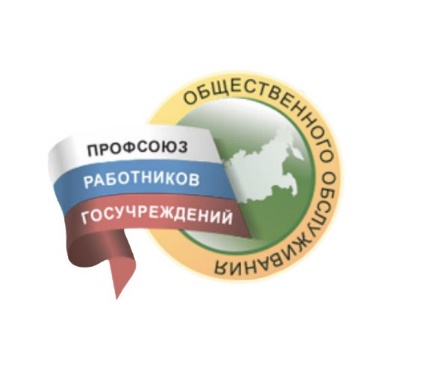 Частичная мобилизация 2022В России в соответствии с Указом Президента РФ от 21.09.2022 № 647 «Об объявлении частичной мобилизации в Российской Федерации» с 21 сентября 2022 года была объявлена частичная мобилизация. В данном материалы собраны разъяснения и ответы на наиболее часто задаваемые в связи с частичной мобилизацией вопросы. Информация актуальна на 31.10.2022.Что означает мобилизацияМобилизация – это комплекс мероприятий по переводу экономики РФ, экономики субъектов РФ и экономики муниципальных образований, переводу органов государственной власти, органов местного самоуправления и организаций на работу в условиях военного времени, переводу Вооруженных Сил РФ, других войск, воинских формирований, органов и специальных формирований на организацию и состав военного времени.Мобилизация может быть общей или частичной. Комплекс мероприятий, которые проводят при объявлении общей или частичной мобилизации в России определяют в соответствии с Федеральным законом от 26.02.1997 № 31-ФЗ «О мобилизационной подготовке и мобилизации в Российской Федерации» (далее – Закон № 31-ФЗ), нормативными правовыми актами Президента РФ, Правительства РФ и иными нормативными правовыми актами РФ (ст. 1 Закона № 31-ФЗ).Кого призовут на военную службу по мобилизации При частичной мобилизации призывать будут военнообязанных граждан, которые сейчас состоят в запасе, и в первую очередь тех, кто проходил службу в рядах Вооружённых Сил РФ, имеет определённые военно-учётные специальности и боевой опыт. Призванные на военную службу перед отправкой в военные части будут проходить дополнительную военную подготовку с учётом опыта специальной военной операции (Обращение Президента РФ от 21.09.2022).Состав запаса делится как по воинским званиям, так и по возрасту. Закон устанавливает для военнослужащих запаса возрастные цензы по разрядам. Таблица 1. Категории призывников запасаГраждан, которые сняты с воинского учета по состоянию здоровья или по возрасту, призывать не будут. Если гражданин снят с воинского учета, у него есть отметка об этом в военном билете. Предельный возраст пребывания в запасе зависит от пола и воинского звания военнообязанного. Посмотреть возраст граждан, которых нужно снять с воинского учета, можно в таблице.Таблица 2. Возраст снятия с воинского учета по возрастуОпределить отношение к воинской обязанности можно в разделе V. «Пребывание в запасе» военного билета.  В пункте 23 «Категория запаса» указана категория запаса, в которой состоит гражданин. Всего есть три категории.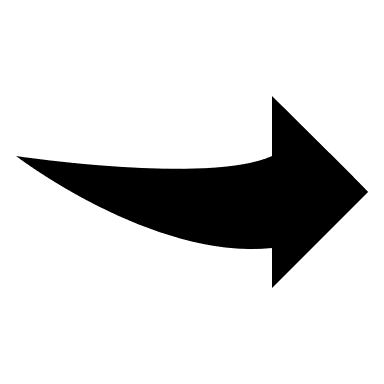 К первой очереди призыва относят наиболее востребованных для армии и обороны государства граждан, их при мобилизации вызывают в войска в первую очередь. Эта категория учёта включает в себя находящихся в запасе рядовых и сержантов, а также прапорщиков и мичманов в возрасте до 35 лет, офицеров и высший руководящий состав до 45-60 лет в зависимости от звания. К этой группе относят всех граждан, которые прошли срочную службу или имеют опыт боевых действий.Ко второй очереди призыва относят следующую возрастную группу военнослужащих: солдаты от 35 до 45 лет и руководящий состав от 45 до 60 лет. По приоритету они уступают гражданам первой категории запаса, а потому их призывают во вторую волну мобилизации. Ко второй группе относят также военнообязанных, которые по тем или иным причинам не прошли срочную службу – получили освобождение по категориям В или Г.Третья очередь призыва означает, что граждане имеют наиболее низкий приоритет для призыва при введении военного положения. Их отправляют в войска только в критической ситуации, в том числе, если боевые действия будут вестись продолжительное время – более одного года.К третьей группе относят солдат, которым исполнилось 45, но ещё нет 50 лет, а также офицеров от 50 до 60 лет. Кроме того, в эту категорию запаса военнообязанных могут входить женщины, которые имеют опыт службы или военное образование в возрасте до 45-50 лет, в зависимости от наличия или отсутствия звания. В пункте 24. «Группа учета» военного билета должны стоять буквы «РА», что означает «Российская армия». В пункте 25. «Состав» военного билета указывают состав или профиль войск. 
У тех граждан, кто не дослужился до офицерского звания, пишут состав: «Солдаты», «Матросы», «Прапорщики». У офицеров указывают профиль – «Командный», «Медицинский».Рисунок. Раздел V военного билета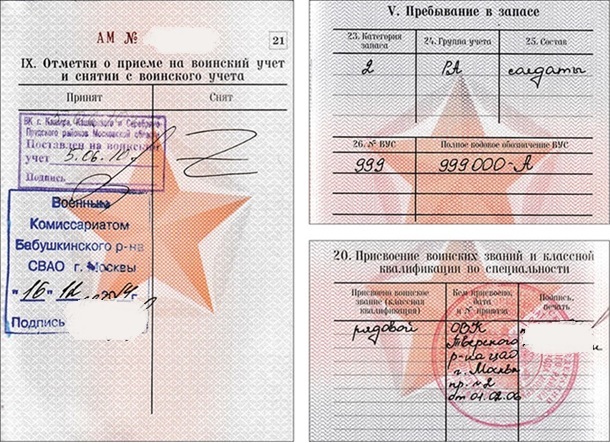  В пункте 26 «Полное кодовое обозначение ВУС» военного билета указывают военно-учетную специальность. Обозначение некоторых кодов ВУС смотрите в таблице ниже. Полного списка расшифровки кодовых обозначений ВУС нет, потому что часть этой информации находится под грифом «Секретно». ВУС, по которым будут сейчас призывают граждан на службу, определяют военкоматы в каждом регионе по распоряжению МО РФ. Например, некоторые военкоматы запрашивают информацию у компаний по таким специальностям: 100, 106, 131, 166, 878, 879, 113, 554. Таблица 3. Расшифровка некоторых кодов ВУС в военном билете В разделе VI. «Сведения о медицинских освидетельствованиях и прививках» военного билета указывают категорию годности к военной службе. Установлены следующие категории:А – годные к военной службе;
Б – годные к военной службе с незначительными ограничениями;
В – ограниченно годные к военной службе;
Г – временно не годные к военной службе;
Д – не годные к военной службе.Сейчас при мобилизации призывают категории А, Б, В. Гражданам, которые имеют категорию годности Г по состоянию здоровья, предоставляют отсрочку от призыва на срок до 6 месяцев. Призыву по мобилизации не подлежат граждане, которые имеют категорию годности Д по состоянию здоровья.Рисунок. Раздел VI военного билета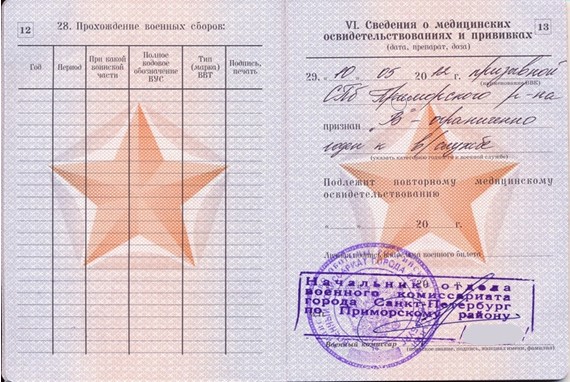 Что делать с мобилизационным предписанием?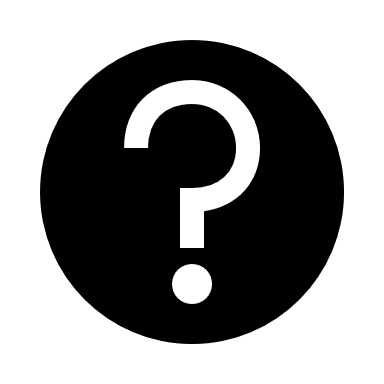 Согласно ст. 10 Закона № 31-ФЗ граждане обязаны выполнять требования в мобилизационных предписаниях. Следовательно, они должны явиться в сроки, установленные в предписании.Кто может вручать повестки на мобилизацию или военные сборы?- Военный комиссариат.- Органы местного самоуправления.- Работодатель (должностное лицо или ответственный за военно-учетную специальность) по поручению военного комиссариата.- Органы внутренних дел, если указанными выше способами невозможно вручить повестку и (!) если есть письменное обращение военного комиссариата, в котором гражданин состоит на воинском учете. Форма обращения утверждена Приказом Министра обороны РФ; 366, МВД РФ № 789, ФМС РФ № 197 от 10.09.2007.Для вручения призывнику повестки должна быть соблюдена определенная процедура: Во-первых, повестка должна вручаться призывнику лично в руки и под роспись. Место вручения не имеет значения. Отдать повестку могут и дома, и на работе, и на улице. Во-вторых, повестка должна быть оформлена надлежащим образом. Форма повестки утверждена Постановлением Правительства РФ от 11.11.2006 № 663. 
В ней обязательно указывается Ф.И.О. призывника, данные военкомата и цель вручения. Также должны стоять печать и подпись военкома. Именно в таком виде должна быть оформлена повестка при вручении гражданину. В-третьих, вручаться повестка должна уполномоченным лицом. Сделать это может либо работник военкомата, либо другой человек, уполномоченный военкоматом на вручение повестки. 3 октября 2022 года был анонсирован запуск на портале Госуслуги формы подачи жалобы на решения призывных комиссий в рамках частичной мобилизации. Подать жалобу через портал Госуслуги может и сам призываемый гражданин, и любое другое лицо, у которого имеются необходимые подтверждающие документы в отношении призываемого (например, медицинские документы, справка об обучении и т.д.).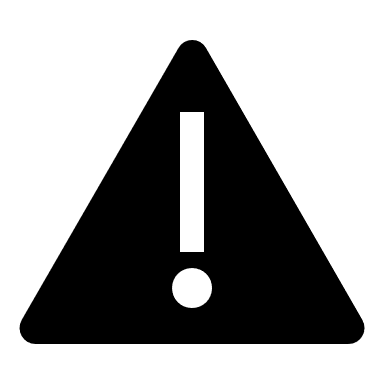 Отдельно Президентом РФ было объявлено о включении в состав призывных комиссий по мобилизации в военных комиссариатах прокуроров. Предполагается, что присутствие прокурора способствует своевременному выявлению ошибочно призванных граждан, в том числе при устном обращении гражданина к призывной комиссии в момент явки по повестке.Кто такие резервисты и будут ли их призывать на службу при мобилизации?Резервисты – это военнослужащие, которые после демобилизации заключают с военкоматом контракт и находятся дальше в резерве, получая за это определенные выплаты, а также проходят переподготовку регулярно. Они попадут в первую очередь призыва по мобилизации.Сроки и количество граждан, которых призовут в связи с частичной мобилизацией, определяет Минобороны России. Повестки о призыве на военную службу в связи с частичной мобилизацией работники должны получать исключительно в бумажной форме. 
В Минцифры также подтвердили, что повестки в рамках частичной мобилизации рассылать военнообязанным через портал Госуслуги не будут.При объявлении мобилизации граждане, которые подлежат призыву, обязаны явиться на сборные пункты в сроки, указанные в мобилизационных предписаниях, повестках и распоряжениях военкоматов, федеральных органов исполнительной власти, имеющих запас.Что такое мобилизационное предписание и есть ли у него срок годности?Мобилизационное предписание – это специальный вкладыш в военном билете, который выдают гражданам, пребывающим в запасе. В мобилизационном предписании указан номер команды на случай мобилизации, наименование и код воинской должности, воинское звание.Такое предписание не имеет срока годности и находится в военном билете в течение всего призывного срока. Оно означает, что гражданин находится в составе воинской команды, которую при мобилизации будут формировать в максимально короткий срок.Поэтому работник, у которого есть мобилизационное предписание, после объявления мобилизации должен прибыть в указанные в предписании место и в срок без дополнительной повестки и предупреждения из военкомата (ст. 21 Закона № 31-ФЗ).Кто получит отсрочку от военной службы по мобилизацииОтсрочку от призыва на военную службу по мобилизации предоставляют:гражданам, забронированным под гражданские нужды;временно не годным к военной службе по состоянию здоровья – на срок до шести месяцев;гражданам, которые постоянно ухаживают за отцом, матерью, женой, мужем, родным братом, родной сестрой, дедушкой, бабушкой или усыновителем, которые нуждаются по состоянию здоровья по заключению медико-социальной экспертизы в постороннем постоянном уходе, либо которые являются инвалидами I группы, при отсутствии других лиц, обязанных по закону их содержать;опекунам или попечителям несовершеннолетнего родного брата или несовершеннолетней родной сестры при отсутствии других лиц, обязанных по закону их содержать;гражданам, у которых на иждивении четыре и более детей в возрасте до 16 лет или воспитывают без матери одного ребенка и более в возрасте до 16 лет;женщинам, у которых есть один ребенок и более в возрасте до 16 лет;беременным женщинам, если срок беременности не менее 22 недель;отцам, у которых на иждивении три и более детей в возрасте до 16 лет и жена, срок беременности которой составляет не менее 22 недель;гражданам, матери которых кроме них имеют четырех и более детей в возрасте до восьми лет и воспитывают их без мужа;членам Совета Федерации и депутатам Государственной Думы.Такой порядок закрепили в статье 18 Закона № 31-ФЗ. В СМИ появилась информация о том, что Минобороны России смягчило критерии, по которым мужчинам может быть выдана отсрочка от частичной мобилизации. Изменения касаются многодетных отцов: для того, чтобы теперь получить отсрочку, нужно иметь трех и более детей в возрасте до 16 лет.Кроме того, в Госдуму внесены законопроекты, которыми в том числе предлагается уменьшить количество детей, находящихся на иждивении отца, с одновременным повышением предельного возраста иждивенцев – до 18 лет. Соответственно, отсрочку предлагается предоставлять отцам, имеющим на иждивении 3 и более детей в возрасте до 18 лет (детей до 23 лет, обучающихся по очной форме обучения); имеющим на иждивении 2 детей до 18 лет (детей до 23 лет, обучающихся по очной форме обучения) и жену, срок беременности которой не менее 22 недель. Кроме того, в СМИ фигурировала информация о предоставлении отсрочки от мобилизации для еще двух категорий призывников: для отцов детей-инвалидов,и для отцов двоих детей, жена которых находится на 22-й и более неделе беременности. Об этом заявила председатель комитета Госдумы по вопросам семьи, женщин и детей Нина Останина. По словам депутата, в указания Генштаба Вооруженных сил РФ о предоставлении отсрочки от мобилизации внесены соответствующие поправки. Позднее эту информацию подтвердил Председатель ГД Вячеслав Володин.При этом депутат Нина Останина обращает внимание на то, что внесение изменений в указания Генштаба сопровождалось просьбой депутатам «не настаивать до окончания спецоперации на принятии поправок в закон». Следует отметить, что по юридической силе указания Генштаба значительно слабее, чем закон, и отменить их легче, чем положения федерального закона Тем не менее, на данный момент такая практика даёт положительные результаты. Несмотря на то, что отсрочка для отцов трех и более детей законом не закреплена, а есть только в указаниях Генштаба, она действует. Поэтому сейчас указанным категориям призывников можно дать следующие рекомендации: - прежде всего, нужно знать, что по имеющейся на сегодняшний день информации им положена отсрочка от призыва по мобилизации; - если все же пришла повестка, необходимо ссылаться в военкомате на Указания Генштаба Вооруженных сил РФ от 04.10.2022 № 315/2/3658дсп и внесенные в него изменения; - если в военкомате слушать не хотят, необходимо подавать заявление в военную прокуратуру и в суд с требованием отменить решение призывной комиссии и принять по отношению к призывнику немедленные меры предварительной защиты.Не призовут также работников, у которых есть бронь. Бронированию подлежат граждане, пребывающие в запасе и работающие в органах государственной власти, органах местного самоуправления и организациях. Их освобождают от призыва на военную службу по мобилизации и последующих призывов в военное время на время предоставленной отсрочки. Организацию и порядок бронирования определяет Правительство России (раздел 6 Закона № 31-ФЗ).Отсрочку от призыва на военную службу по мобилизации предоставляют и другим гражданам в соответствии с указом Президента. Так, указом Президента РФ от 21.09.2022 № 647 отсрочку предоставили работникам организаций оборонно-промышленного комплекса на период работы в этих организациях.Отсрочку от призыва на военную службу по мобилизации также предоставили студентам, которые получают образование соответствующего уровня впервые и обучаются по очной и очно-заочной формам обучения:в образовательных и научных организациях по образовательным программам среднего профессионального и высшего образования, которые имеют государственную аккредитацию, в том числе программам ординатуры и программам ассистентуры-стажировки;образовательных и научных организациях по программам подготовки научных и научно-педагогических кадров в аспирантуре;организациях, которые расположены на территориях инновационных научно-технологических центров и ведут образовательную деятельность по программам среднего профессионального и высшего образования, в том числе программам подготовки научных и научно-педагогических кадров в аспирантуре, программам ординатуры и программам ассистентуры-стажировки;духовных образовательных организациях по образовательным программам, направленным на подготовку служителей и религиозного персонала религиозных организаций, образовательным программам среднего профессионального и высшего образования.Такой порядок установлен в Указах Президента РФ от 24.09.2022 № 664, от 05.10.2022 № 712.Чтобы обеспечить работу высокотехнологических отраслей, а также финансовой системы России не будут призывать на военную службу при частичной мобилизации граждан с высшим образованием по соответствующим специальностям и направлениям подготовки, которые работают полный рабочий день:в аккредитованных ИТ-организациях, которые задействованы в разработке, развитии, внедрении, сопровождении и эксплуатации решений в области ИТ и обеспечения функционирования информационной инфраструктуры;в российских операторах связи, которые задействованы в обеспечении устойчивости, безопасности и целостности функционирования сооружений связи, центров обработки данных, а также средств и линий связи общего пользования России;в системообразующих организациях в сфере информации и связи, а также их взаимозависимых лицах, которые являются учредителем, редакцией, издателем зарегистрированного средства массовой информации, вещателем телеканала, радиоканала и задействованы в производстве, распространении продукции СМИ;в организациях, которые обеспечивают стабильность национальной платежной системы и инфраструктуры финансового рынка, управление банковской ликвидностью, наличное денежное обращение.Чтобы освободить работников таких организаций от призыва на военную службу по мобилизации их руководители должны предоставить списки сотрудников в Минцифры. Исключение – кредитные организации, которые подают списки в Центральный банк РФ. Список аккредитованных ИТ-компаний можно посмотреть на официальном сайте Минцифры. Список специальностей высшего образования, по которым можно получить отсрочку, опубликован в приказе Минцифры от 26.09.2022 №712. В организациях финансовой инфраструктуры и банках, отсрочку предоставят работникам, которые имеют высшее образование и работают на критически важных направлениях. К таким относят специалистов, отвечающих за критическую инфраструктуру, платежи и расчеты, инкассацию, функционирование и защиту информационных систем. Также отсрочку получат работники дежурных смен и специалисты, которые работают с населением и предприятиями. 27 октября 2022 г. Государственная Дума приняла в третьем чтении поправки в закон «О мобилизационной подготовке и мобилизации в РФ» (https://sozd.duma.gov.ru/bill/546749-7), отменяющие запрет призывать на службу по мобилизации граждан с неснятой или непогашенной судимостью за совершение тяжкого преступления. Согласно УК РФ, судимость считается погашенной через 8 лет после отбытия наказания за тяжкие преступления и через 10 лет — за особо тяжкие.При этом запрет на призыв по мобилизации сохранится для тех, кто имеет непогашенную судимость за совершение преступлений против половой неприкосновенности несовершеннолетних. Призывать запретят граждан с неснятой судимостью за совершение террористического акта, захват заложников, организацию незаконных вооруженных формирований и угон воздушного судна.После того, как работодатель подаст списки работников на отсрочку, претендующий на нее работник должен самостоятельно заполнить и направить заявление через портал Госуслуги. К заявлению нужно приложить форму-подтверждение его соответствия необходимым требованиям. Форму заполняет работник кадровой службы и подписывает усиленной квалифицированной электронной подписью руководитель организации. Образец справки с места работы для военкомата (Приложение № 1).Что делать с отпусками и командировкамиЧастичная мобилизация запрещает свободное перемещение с места жительства только тем гражданам, которые уже получили повестку из военкомата или тем, у которых в военном билете есть мобилизационное предписание. Поэтому пока в России не введены общие ограничения на выезд за границу или на перемещение между регионами страны (ст. 21 Закона № 31-ФЗ).Вместе с тем, в отдельных регионах военкоматы могут ограничивать выезд граждан, которые состоят в запасе и еще не получили повестку или у них нет мобилизационного предписания. Например, такие ограничения ввели в Воронежской и Тверской областях (приказ военного комиссара Воронежской области от 21.09.2022 № 367, приказ военного комиссара Тверской области от 21.09.2022 № 229).Поэтому рекомендуется, по возможности, перенести военнообязанным работникам отпуска и отменить командировки.Учитывая то, что работодатель не вправе в одностороннем порядке отменить отпуска состоящим на воинском учете работникам, а также контролировать, где находится работник в свое свободное время, основания для привлечения к ответственности работодателя, который отпустил военнообязанного в отпуск, отсутствуют.Поэтому, как вариант, можно выдать военнообязанным работникам, которые хотят уйти в отпуск по графику или заявлению, уведомления с информацией о запретах покидать место жительства. В этом же документе предложить работникам перенести отпуска и отменить командировки.На данный момент направлять военнообязанных сотрудников в командировки рискованно. Целесообразнее отменить их работникам, которые находятся в запасе. Их согласие на это не нужно. Как оформить отсутствие работникаЧтобы разобраться, как оформлять отсутствие работника, нужно выяснить, зачем его вызывают в военкомат.На мероприятия, которые связаны с призывом на военную службу по мобилизации, военный комиссариат вызывает сотрудников повестками. Исключение – работники, которые имеют мобилизационные предписания в военном билете. Им необходимо после объявления мобилизации прибыть в указанное в предписании место и срок без дополнительной повестки и предупреждения из военкомата (приложение 1 к постановлению Правительства от 11.11.2006 № 663, подп. «ж» п. 28 Методических рекомендаций).В повестке из военкомата укажут причину вызова, например, «для уточнения документов воинского учета», «для прохождения призывной комиссии», «для отправки к месту прохождения военной службы». Повестку гражданину может вручить работник военкомата по месту его проживания, либо отправить по месту работы. В первом случае гражданин должен самостоятельно уведомить руководителя организации-работодателя о вызове в военкомат и передать ему извещение, которое является отрезной частью повестки.Во втором случае – когда повестка приходит по месту работы, наоборот, организация-работодатель обязана сообщить своему работнику о том, что его вызывают в военкомат. Повестку из военкомата необходимо вручить работнику под роспись за три дня до даты, когда он должен явиться в военкомат. Затем специалист, ответственный за ведение кадрового делопроизводства, должен расписаться в отрезной части повестки и направить ее обратно в военкомат. Подпись ответственного работника подтвердит тот факт, что работодатель оповестил работника о вызове его в военкомат (ст. 4 Федерального закона от 28.03.1998 № 53-ФЗ «О воинской обязанности и военной службе» (далее – 
Закон № 53-ФЗ), приложение 1 к постановлению Правительства от 11.11.2006 № 663).Если работник отказывается получить повестку, которая пришла ему по месту работы, работодателю необходимо составить акт об отказе получать повестку (Приложение № 2). Такой акт подтвердит, что работодатель исполнил свою обязанность по содействию явке сотрудника в военкомат.  Работодатель должен содействовать своевременной явке сотрудника в военкомат и не препятствовать этому.За неисполнение предписания или законного требования должностного лица или уполномоченного органа в сфере воинского учета, сотрудник организации, на которого возложена обязанность по ведению воинского учета в организации, может быть привлечен к административному штрафу от 2 000 до 3 000 рублей либо дисквалифицирован на срок от 6 месяцев до 1 года (т.е. лишен права занимать свою должность), а на организацию наложен административный штраф в размере от 50 000 до 100 000 рублей, либо деятельность организации может быть приостановлена до 90 суток в соответствии со ст. 17.7 КоАП.На проверки военного комиссариата не распространяются положения Федерального закона от 26.12.2008 № 294-ФЗ «О защите прав юридических лиц и индивидуальных предпринимателей при осуществлении государственного контроля (надзора) и муниципального контроля». Соответственно, при проведении военным комиссариатом проверок не применяются правила о заблаговременном уведомлении и размещении сведений о плане проверок, сроках и порядках обжалования результатов проверок, недопустимости одновременного проведения проверок несколькими органами.Уточнение документов воинского учетаЕсли работника вызвали по повестке для уточнения документов воинского учета, то в день и час, который указали в повестке, работодатель обязан освободить его от работы и сохранить за ним средний заработок. Чтобы освободить работника от работы, необходимо оформить соответствующее распоряжение (Приложение № 3). Унифицированной формы бланка для этого случая нет, поэтому это делается в произвольной форме (ст. 170 ТК РФ, 
абз. 2 п. 1 ст. 4 Закона № 53-ФЗ).Если по повестке работник должен прибыть в другой населенный пункт, ему положены дополнительные выплаты — суточные, компенсация на оплату найма жилья и проезда до пункта сбора, который указан в повестке. Дополнительные выплаты также необходимо указать в распоряжении об освобождении от работы. Это следует из п. 1 ст. 6 Закона № 53-ФЗ, подп. 5 п. 2 Правил компенсации расходов, утвержденных постановлением Правительства от 01.12.2004 № 704. (Приложение № 4).Период освобождения от работы отображается в табеле учета рабочего времени по формам № Т-12 или № Т-13. Необходимо использовать буквенный код «Г» или цифровой код «23» – «невыход на время исполнения государственных или общественных обязанностей согласно законодательству». Если работодателем применяется собственная форма табеля, то указывается буквенный и цифровой коды, которые соответствуют исполнению государственных или общественных обязанностей.В бюджетных организациях период освобождения от работы отражается в табеле учета рабочего времени по форме № 0504421, утвержденной приказом Минфина от 30.03.2015 № 52н. Для отметки также используется буквенный код «Г» – «выполнение государственных обязанностей». Условные обозначения также приведены в Методических рекомендациях, утвержденных приказом Минфина от 30.03.2015 № 52н. Расходы по оплате среднего заработка возмещает военкомат по местонахождению организации-работодателя. Порядок возмещения закреплен в постановлении Правительства РФ от 1 декабря 2004 г. № 704 (п. 7 ст. 1 Закона № 53-ФЗ).Для этого необходимо направить в военный комиссариат заявление с указанием фактических расходов и банковских реквизитов для перечисления компенсации. Заявление составляется в произвольной форме на официальном бланке организации, с подписью руководителя и печатью. К заявлению необходимо приложить заверенные копии подтверждающих документов. Например, извещения о призыве работника по мобилизации, справки из военкомата, приказа об освобождении работника от работы, расчетно-платежной ведомости и т. п.Сдавать отчет СЗВ-ТД за время, когда работник пришел в военкомат для сверки учетных документов, не нужно. В данном случае нет увольнения, перевода или других кадровых мероприятий, при которых нужно сдавать СЗВ-ТД.Период отсутствия работника для сверки документов в военкомате нужно выделить в СЗВ-СТАЖ, если работник имеет право на досрочное назначение пенсии, и отразить этот период по коду «ОБЩЕСТ». Если работник не имеет права на досрочную пенсию, выделять названный период в СЗВ-СТАЖ не нужно. Это следует из письма отделения ПФР по г. Москве и Московской области от 18.03.2021 № Б-210-6/1256-21.Если после сверки учетных документов, военкомат примет решение призывать сотрудника на военную службу по мобилизации, то ему должны выдать еще одну повестку.Призыв на военную службу по мобилизацииКогда в повестке из военкомата стоит любая причина кроме уточнения документов воинского учета, то это значит, что работника призывают на военную службу по мобилизации. В повестке может быть указано, например, «для прохождения призывной комиссии», «для прохождения военных сборов», «для отправки к месту прохождения военной службы». Как разъяснили в Минобороны, сейчас плановые военные сборы не проходят. Поэтому, если в повестке, которую вручили работнику сейчас указано основание «для прохождения военных сборов», – это означает, что его призывают в связи с частичной мобилизацией. В повестке военкомат укажет дату явки на пункт сбора (п. 16 Положения, утв. постановлением Правительства РФ от 11 ноября 2006 г. № 663).За работниками, которых призывают на службу по мобилизации, работодатель обязан сохранить рабочее место и после окончания службы предоставить прежнее место работы. Поэтому увольнять мобилизованного работника в связи с призывом на военную службу по п. 1 ч. 1 ст. 83 ТК РФ нельзя. Такой порядок действует с 21 сентября 2022 года (постановление Правительства РФ от 22.09.2022 № 1677, ст. 351.7 ТК РФ).Расторжение по инициативе работодателя трудового договора с работником в период приостановления действия трудового договора также не допускается, за исключением случаев ликвидации организации либо прекращения деятельности индивидуальным предпринимателем (ст. 351.7 ТК РФ).На срок военной службы трудовой договор с работником необходимо приостановить. Основанием для приостановки будет копия повестки из военкомата или мобилизационное предписание. Чтобы оформить приостановление трудового договора на время мобилизации необходимо заявление самого работника (Приложение № 5) и последующее издание работодателем распоряжения о приостановке действия трудового договора (Приложение № 6) (ст. 351.7 ТК РФ). В распоряжении указывается срок приостановления действия трудового договора. Сроком начала приостановки будет дата явки гражданина на пункт сбора, которая указана в повестке или мобилизационном предписании. Срок окончания службы сейчас в повестках не пишут, не указан срок и в мобилизационных предписаниях, поэтому указать конкретную дату окончания службы невозможно. Необходимо прописать, что договор приостанавливается на весь период военной службы по мобилизации.Оформить приостановление срочного договора нужно в общем порядке. Но если срок трудового договора закончится в период военной службы работника по мобилизации, то оформлять расторжение трудового договора необходимо в связи с окончанием его срока (ст. 351.7 ТК РФ).Приостанавливать действие трудового договора нужно не только с работником, которого мобилизовали по повестке. Также нужно приостановить трудовой договор, когда работник заключил контракт о добровольном содействии в выполнении задач, возложенных на Вооруженные Силы РФ. Основанием для оформления приостановки договора будет уведомление федерального органа исполнительной власти о заключении с работником контракта о прохождении военной службы (ст. 351.7 ТК РФ).Работодатель обязан выплатить работнику зарплату, а также другие выплаты, если они установлены трудовым или коллективным договором, за все отработанные, но еще не оплаченные рабочие дни до даты приостановки договора, не дожидаясь даты выплаты зарплаты. К другим выплатам относят: оплату командировочных расходов, оплату питания, материальную помощь, дополнительные денежные суммы при предоставлении работникам ежегодного отпуска, оплату учебного отпуска, а также единовременные поощрительные и другие выплаты, в связи с праздничными днями или юбилейными датами. Выплатить работнику деньги нужно не позже дня приостановления действия трудового договора (ст. 351.7 ТК РФ, информация Минтруда от 26.09.2022).Также работнику должны выплатить денежную компенсацию за неиспользованные дни отпуска свыше 28 календарных дней, если он подаст заявление на такую замену. Заменить часть отпуска денежной компенсацией работник может, только если ему положен дополнительный или удлиненный отпуск. Если работник не пользовался отпуском в течение двух лет, то заменить компенсацией можно только ту часть каждого ежегодного отпуска, которая превышает 28 дней (ст. 126 ТК РФ).Зарплата или средний заработок работнику с даты приостановки трудового договора уже не начисляется и не выплачивается. Период приостановки трудового договора в случае мобилизации работника включается в его трудовой стаж, стаж работы по специальности и стаж для ежегодного основного отпуска. Однако, в стаж для досрочного назначения пенсии период службы по мобилизации не входит (ст. 351.7 ТК РФ).На период приостановления действия трудового договора работнику сохраняются все социально-трудовые гарантии, которых он получил до начала мобилизации. Например, дополнительное страхование, негосударственное пенсионное обеспечение, улучшение социально-бытовых условий работника и членов его семьи (ст. 351.7 ТК РФ).Время отсутствия работника в связи с призывом на военную службу по мобилизации необходимо отразить в табеле учета рабочего времени. Специального кода для такой ситуации в постановлении Госкомстата от 05.01.2004 № 1 нет. Поэтому работодателю необходимо ввести в табель учета рабочего времени свой собственный код, чтобы отмечать период приостановки действия трудового договора мобилизованного работника. Например, можно использовать буквенный код «ПТД» или цифровой «43».Запись о приостановке действия трудового договора в трудовую книжку мобилизованного работника вносить не нужно, так как в трудовую книжку вносят только записи о работе, постоянных переводах и увольнении. Порядок ведения и хранения трудовых книжек не предусматривает внесение записи о приостановлении действия трудового договора (ч. 4 ст. 66 ТК РФ, приказ Минтруда от 19.05.2021 № 320н).Сведения о приостановлении трудового договора в отчет СЗВ-ТД включать также не нужно, а вот в отчет СЗВ-М их включать нужно на протяжении всего периода приостановления действия трудового договора. В соответствии с постановлениями Правления Пенсионного фонда РФ от 13.10.2022 № 216п «О внесении изменений в постановление Правления Пенсионного фонда Российской Федерации от 6 декабря 2018 г. № 507п» и № 217п «О внесении изменений в постановление Правления Пенсионного фонда Российской Федерации от 25 декабря 2019 г. № 730п» изменен порядок сдачи отчетов СЗВ-ТД и СЗВ-СТАЖ.В отчете СЗВ-ТД нужно отражать начало и окончание периода приостановления действия трудового договора с работником, которого призвали на военную службу по мобилизации. Для этого введены мероприятия «ПРИОСТАНОВЛЕНИЕ» и «ВОЗОБНОВЛЕНИЕ». Отправлять такой отчет нужно не позднее рабочего дня следующего за днем приостановления или возобновления действия трудового договора.В отчете СЗВ-СТАЖ период мобилизации нужно отражать отдельным кодом «ВОЕНСЛ». Его нужно указывать в графе 11 «Дополнительные сведения» для периодов службы, при которых за работником сохранялось рабочее место в соответствии со статьей 351.7 ТК РФ. При этом графы 8 – 10, 12, 13 (для досрочной пенсии) должны быть пустыми, а в графе 14 не должно быть кода «БЕЗР». Код применяется с 24.02.2022. Его надо проставлять за периоды военной службы, при которых за сотрудником сохраняется рабочее место.Кроме того, в форму СЗВ-СТАЖ за 2022 год ввели новые коды категорий застрахованных лиц, в том числе, для иностранцев:ЭКБ — для работников российских организаций, осуществляющих деятельность по изготовлению, проектированию (разработке) материалов и технологий электронной компонентной базы и электронной (радиоэлектронной) продукции, применяющих пониженный тариф страховых взносов в соответствии с подпунктом 18 пункта 1 статьи 427 НК РФ;ВЖЭК — для работников российских организаций из числа иностранных граждан, временно проживающих на территории РФ, которые применяют пониженный тариф страховых взносов, в соответствии с подпунктом 18 пункта 1 статьи 427 НК РФ;ВПЭК — для работников российских организаций из числа иностранных граждан, временно пребывающих на территории РФ, которые применяют пониженный тариф страховых взносов, в соответствии с подпунктом 18 пункта 1 статьи 427 НК РФ;ИНТЦ — для работников организаций, получивших статус участников проекта в соответствии с законом об инновационных центрах (от 29.07.2017. № 216-ФЗ), отвечающих критериям, указанным в статье 145.1 НК РФ;ВЖТЦ — для работников из числа иностранных граждан или лиц без гражданства, временно проживающих на территории РФ, работающих в организациях, получивших статус участников проекта в соответствии с законом об инновационных центрах (от 29.07.2017. № 216-ФЗ);ВПТЦ — для работников из числа иностранных граждан или лиц без гражданства, временно пребывающих на территории РФ, работающих в организациях, получивших статус участников проекта в соответствии с законом об инновационных центрах (от 29.07.2017. № 216-ФЗ);ОВЭД — для работников плательщиков страховых взносов, которые применяют пониженный тариф страховых взносов, предусмотренных в пункте 13.1 статьи 427 НК РФ;ВЖОВ — для работников из числа иностранных граждан или лиц без гражданства, временно проживающих на территории РФ, работающих в организации, которые применяют пониженный тариф страховых взносов, предусмотренных в пункте 13.1 статьи 427 НК РФ;ВПОВ — для работников из числа иностранных граждан или лиц без гражданства, временно пребывающих на территории Российской Федерации, которые применяют пониженный тариф страховых взносов, предусмотренных в пункте 13.1 статьи 427 НК РФ;ОСТ — указывают плательщики страховых взносов в соответствии со статьей 246.3 НК РФ;ВЖОС — для работников из числа иностранных граждан или лиц без гражданства, временно проживающих на территории РФ и работающих в организациях, зарегистрированных на территории Курильских островов, которые применяют пониженный тариф страховых взносов в соответствии с подпунктом 19 пункта 1 статьи 427 НК РФ;ВПОС — для работников из числа иностранных граждан или лиц без гражданства, временно пребывающих на территории РФ и работающих в организациях, зарегистрированных на территории Курильских островов, которые применяют пониженный тариф страховых взносов в соответствии с подпунктом 19 пункта 1 статьи 427 НК РФ.Изменения вступят в силу с 8 ноября. Формы и форматы отчётности, утвержденные постановлением Правления ПФР от 06.12.2018 № 507п, нужно применять только за периоды, истекшие до 1 января 2023 года. Как оформить приостановление трудового договора в связи с мобилизацией работника в 1С:ЗУП.Начиная с релиза 3.1.23.165 появилась возможность Приостановления и Возобновления трудового договора в связи с мобилизацией сотрудников (и другими причинами).Документ приостановления можно создать из раздела «Кадры»: Из справочника «Сотрудники» - «Оформить документ» - «Кадры» - «Приостановление трудовых договоров».  Из списка документов «Все кадровые документы» - «Создать» - «Приостановление трудовых договоров».В документе заполнить:Основание приостановления - выбор из справочника, от выбранного варианта будет зависеть текст печатной формы Приказа о приостановленииУстановить галку «Отразить в трудовой книжке» - для отражения в СЗВ-ТД.Добавить работника или список работников.Установить дату приостановления Трудового договора.В табеле с указанной даты будет проставляться буквенный код «ПТД».В СЗВ-ТД можно увидеть Мероприятие Приостановление, если установить дату СЗВ-ТД больше или равно 01.11.2022 и заполнить мероприятиями приема или увольнения.Дата 01.11.2022 на момент выпуска релиза является условной датой начала приема ПФР таких сведений. На текущий момент ПФР не принимает СЗВ-ТД с новыми мероприятиями.На время приостановки трудового договора работодатель может заключать срочные трудовые договоры и временно принимать на работу работников в общем порядке.  Как определить срок договора с временным работником, которого возьмут на место мобилизованного?Срок в трудовом договоре с временным работником, принятым на время отсутствия мобилизованного, устанавливается без конкретной даты. Основанием прекращения договора будет событие — выход основного работника на работу.Не нужно указывать в трудовом договоре причину выхода на работу основного сотрудника. Например, после окончания срока службы по мобилизации сотрудник может сразу уйти в ежегодный отпуск или отпуск без сохранения зарплаты. Поэтому просто укажите, что трудовой договор прекращается с выходом на работу основного сотрудника 
(ч. 1 ст. 59 ТК РФ).Формулировка основания срочности для договора: «Трудовой договор заключен в соответствии с абзацем 2 части 1 статьи 59 ТК РФ на время исполнения обязанностей отсутствующего работника — слесаря Кондратьева Александра Сергеевича. Договор прекращается с выходом основного работника на работу».Возобновление работы после службыЗа мобилизованным на весь период мобилизации и в течение трех месяцев по его окончании сохраняется место работы. Следовательно, после окончания службы работодатель обязан предоставить ему прежнее место работы. Сделать это нужно путем возобновления трудового договора после мобилизации.Уведомление о выходе на работу. Работник должен уведомить работодателя о своем фактическом выходе на работу не менее, чем за три рабочих дня до возобновления трудового договора. Закон не устанавливает в какой форме нужно известить работодателя (в письменном заявлении при личном присутствии, в письме, по электронной почте, при телефонном звонке, в сообщении и др.). Поэтому верным для работодателя будет принимать извещения от работников в любой форме, но все же настоять на письменной, закрепив, как вариант, это в локальном нормативном акте. (Приложение № 7)Срок для реализации работником права возвратиться на свое место работы. Получив уведомление, работодателю важно убедиться, что еще не истек срок для реализации работником права возвратиться на свое место работы в связи с возобновлением трудового договора после мобилизации. Этот период составляет три месяца с момента окончания службы. Пока в него еще не включают срок реабилитации и другое время отсутствия по уважительным причинам.Об окончании службы по контракту работодателя информирует федеральный орган исполнительной власти, с которым был заключен контракт (ст. 38 Закона № 53-ФЗ). Об окончании службы по мобилизации военкомат работодателя не уведомляет.Уточнить срок с момента окончания службы можно по таким документам:для возобновления мобилизованного – в документе об окончании мобилизации (например, в выписке из приказа мобилизационной комиссии) либо в подтверждающих документах военкомата (предоставляют по запросу работодателя, но шансы на их получение невелики);для возобновления контрактника – по дате окончания действия контракта о добровольном содействии в выполнении задач, возложенных на Вооруженные Силы Российской Федерации, а также – в уведомлении федерального органа исполнительной власти, с которым был заключен контракт.Если мобилизованный в течение трех месяцев после окончания службы не вышел на работу, его можно уволить (по п. 13.1 ч. 1 ст. 81 ТК РФ, ст. 351.7 ТК РФ).Как возобновить трудовой договор с мобилизованным. Приостановление трудовых договоров с мобилизованными гражданами прекращается на основании распоряжения о возобновлении трудового договора. Распоряжение о возобновлении действия трудового договора после мобилизации составляют в произвольной форме (Приложение № 8). Унифицированной закон не предусматривает. В этом документе рекомендуем указать:сведения о работодателе и работнике;наименование и реквизиты документа;ссылку на основание, документы и нормативные акты о возобновлении трудового договора;реквизиты трудового договора, причину и документы для его приостановления;факты отмены приостановления и возобновления трудового договора;дату выхода на работу;место работы;иные распоряжения должностным лицам в связи с возобновлением трудового договора и назначение ответственного за исполнение приказа;дату, подпись, расшифровку подписи работодателя (или его представителя – и реквизиты документа, на основании которого он действует);отметку (с должностями, подписями, их расшифровкой и датами) об ознакомлении работника и уполномоченных лиц с текстом приказа.После издания приказа табель учета рабочего времени для бывшего мобилизованного нужно вести привычным способом – по фактическим обстоятельствам и принятым в компании буквенным или цифровым обозначениям. Например, «Я», «ОТ», «Б» и др. (Постановление Госкомстата России от 05.01.2004 № 1, ст. 9 Федерального закона от 06.12.2011 № 402-ФЗ). Буквенные и цифровые обозначения о мобилизации не проставляют с того дня, с которого такой работник приступает к работе (со дня возобновления его трудового договора).Далее следует оповестить ПФР о возобновлении трудового договора с бывшим мобилизованным (контрактником). Отчет по форме СЗВ-ТД при возобновлении договора отправляют с новым кодом «ВОЗОБНОВЛЕНИЕ». Сделать это важно не позднее рабочего дня, следующего за днем издания распоряжения о возобновлении трудового договора с мобилизованным.Работник в течение шести месяцев после возобновления работы имеет право использовать ежегодный оплачиваемый отпуск в удобное для него время независимо от стажа работы у работодателя (ст. 351.7 ТК РФ). Федеральным законом от 07.10.2022 № 379-ФЗ также были внесены поправки в Федеральный закон от 27.07.2004 № 79-ФЗ "О государственной гражданской службе Российской Федерации". В нем закрепили гарантии для гражданских служащих:- призванных на военную службу по мобилизации;- заключивших контракт на основании п. 7 ст. 38 Закона № 53-ФЗ, либо контракт о добровольном содействии Вооруженным силам РФ.В период военной службы или содействия указанные категории служащих запретили увольнять из-за призыва или по инициативе нанимателя, кроме случая упразднения госоргана. За ними сохраняется должность, это время учитывают в стаже государственной гражданской службы. Денежное содержание не начисляют. После окончания военной службы или содействия госслужащий:- в течение 3 месяцев должен выйти на работу, в противном случае его можно уволить;- в течение 6 месяцев после выхода может взять ежегодный оплачиваемый отпуск в удобное для себя время.Действие изменений распространили на период с 21 сентября 2022 года, то есть с й даты объявления частичной мобилизации.Сколько денег должен получать мобилизованный Прежде всего, нужно понимать, что уровень денежного довольствия всех мобилизованным приравнен к положению военнослужащих-контрактников. Поэтому и получать они будут столько же денег, сколько и контрактники (п. 3 Указа Президента Российской Федерации от 21.09.2022 № 647).При этом ежемесячная выплата в размере не менее 195 тысяч рублей положена только тем мобилизованным, кто участвует в специальной военной операции. Если мобилизованного отправят куда-нибудь в Волгоградскую область, то выплаты будут меньше. 19 октября 2022 г. Владимир Путин дал соответствующее поручение Минфину и Минобороны России о том, что выплаты мобилизованным должны быть не менее 195 тыс. рублей за календарный месяц со дня зачисления в списки личного состава воинской части, включая период подготовки и обучения. Согласно правилам определения выплат для военнослужащих-контрактников итоговая сумма зависит от воинского звания, занимаемой воинской должности и дополнительных стимулирующих надбавок. Помимо этого, сейчас в Вооруженных силах РФ предусмотрены специальные выплаты за боевые заслуги. Например, за подбитую технику (Федеральный закон от 7.11.2011 № 306-ФЗ "О денежном довольствии военнослужащих и предоставлении им отдельных выплат"). Кроме того, многие регионы установили дополнительные меры социальной поддержки для мобилизованных. Речь идет о дополнительных единовременных, ежемесячных выплатах, а также о выплате пособий в случае ранения или гибели. Поэтому мобилизованный обязательно должен узнать, есть ли в его регионе дополнительные выплаты. Что еще нужно знать: Выплаты для мобилизованных облагаются НДФЛ по ставке 13 %; Выплаты начисляются, как правило, автоматически на карту. Можно при этом заранее оформить перевод зарплаты не на себя, а на близкого человека. Для этого нужно направить соответствующее поручение в банк, так как на военной службе воспользоваться мобильным приложением, скорее всего, не получится; Для оформления выплат мобилизованному нужно предоставить в воинскую часть паспортные данные и ИНН. Выплаты приходят на карту «Мир». Если карты «Мир» у мобилизованного нет, ему будет открыт соответствующий счёт в банке. На этот же счёт зачисляются выплаты от регионов, откуда был призван мобилизованный.Льготы мобилизованных Военнослужащие, призванные по мобилизации, имеют те же льготы, что предусмотрены законодательством (Федеральный закон от 27.05.1998 № 76-ФЗ «О статусе военнослужащих») для военнослужащих по контракту: бесплатный проезд в общественном транспорте, продовольственное и вещевое обеспечение, жилищное обеспечение, обязательное государственное личное страхование, преимущественное право на поступление после увольнения в учебные заведения высшего и среднего профессионального образования, а также дополнительные социальные гарантии военнослужащим, принимающим участие в специальной военной операции. К последним относятся, в частности, президентские выплаты в случае ранения или смерти. Кроме того, мобилизованные, участвующие в специальной военной операции, получают статус «Ветерана боевых действий», который предусматривает дополнительные льготы. К таким льготам относятся: 1️. Коммунальные: компенсация платы за наём и содержание жилого помещения в размере 50% (это касается услуг по управлению жилым домом, содержания и ремонта общего имущества в многоквартирном доме, а также взноса на капремонт). 2️. Налоговые: освобождение от уплаты налога на имущество: квартиру, дом, гараж (льготу предоставляют на один объект каждого вида, например одну квартиру, один дом и один гараж одновременно); освобождение от уплаты земельного налога с шести соток (его начисляют только с превышения этой площади); льгота на транспортный налог зависит от региона. 3️. Медицинские: после выхода на пенсию ветераны могут обслуживаться в тех же поликлиниках и больницах, к которым были прикреплены в период службы; оказание медицинской помощи в рамках программы госгарантий вне очереди. 4️. Трудовые льготы: возможность брать ежегодный отпуск в удобное для них время (право на отпуск без сохранения заработной платы сроком до 35 дней); дополнительный оплачиваемый отпуск 15 календарных дней в дополнение к основному; возможность получить дополнительное профессиональное образование; ежемесячные выплаты и доплаты к пенсии; ежемесячная денежная выплата, более 3000 руб., по состоянию на сентябрь 2022 года; пенсия за выслугу лет, по инвалидности или потере кормильца увеличивается на 32% от размера социальной пенсии. Указанные гарантии закреплены в ст. 16, 23.1, 23.2 Федерального закона от 12.01.1995 № 5-ФЗ «О ветеранах», ст. 397 и 407 Налогового кодекса РФ, ст. 45 Закона РФ от 12.02.1993 № 4468-I. По решению глав субъектов также вводятся дополнительные стимулирующие выплаты. Для получения всех указанных прав и льгот мобилизованный должен иметь документы, подтверждающие право на льготы. Как минимум, мобилизованный должен иметь на руках надлежаще оформленную выписку из приказа о зачислении в списки воинской части, а также выписку из приказа о том, что его отправляют в зону проведения специальной военной операции.Льготы семей мобилизованныхПреимущественное право при сокращении численности или штата.Гарантии предоставляются второму родителю ребенка в возрасте до 18 лет.Преимущественное право не является запретом на увольнение. Данная гарантия распространяется на работников с равной производительностью труда и квалификацией.В случае проведения в организации процедуры сокращения численности или штата рекомендуется запрашивать у всех работников наличие прав на эту льготу.Льгота предоставляется при соответствующем подтверждении льготы:- Наличие ребенка до 18 дет,- Мобилизация второго родителя с 21.09.2022 (копия повестки, справка из военного комиссариата).Гарантии по командированию, привлечению к сверхурочной работе, работе в выходные и ночью.Гарантии предоставляются второму родителю ребенка в возрасте до 14 лет.Льгота предоставляется при соответствующем подтверждении льготы:- Наличие ребенка до 14 дет,- Мобилизация второго родителя с 21.09.2022 (справка из военного комиссариата).Рекомендуется прописать данную гарантию в локальном нормативном акте, ознакомить работников с этой гарантией и сразу с правом таких работников отказаться от привлечения к сверхурочной работе, работе в выходные, ночным часам работы, командированиям. Рекомендуется прописать порядок как работнику нужно подтвердить данное право (куда обратиться, какие документы предоставить, включая медицинское заключение).У тех работников, которые предоставят документы, подтверждающие льготы, при каждом таком привлечении необходимо брать письменное согласие на такую работу.Если у работника, имеющего право на гарантию, режим работы подразумевает постоянную работу ночью или постоянные командировки рекомендуется взять согласие на сам факт такого привлечения с указанием на то, что работник в любой момент времени может отказаться от такой работы. Пока он не отказался, работодатель исходит из того, что предоставленное работником согласие распространяется на все командировки и работу ночью. 7 октября 2022 года был подписан Федеральный закон № 377-ФЗ о льготном периоде по кредитным договорам всех мобилизованных граждан и тех, кто участвует в специальной военной операции, а также членов их семей. Указанный закон дает право обратиться к кредитору с требованием о приостановлении срока исполнения обязательств по кредитному договору, в том числе и по ипотеке. Этим правом могут воспользоваться: Мобилизованные граждане, заключившие кредитный договор до момента призыва в армию; Военнослужащие-контрактники, участвующие в специальной военной операции и заключившие кредитные договоры до того, как они начали участвовать в специальной военной операции; Добровольцы, участвующие в специальной военной операции и заключившие кредитный договор до того, как они подписали соответствующий военный контракт; Члены семей указанных лиц (супруги, дети до 18 лет, дети-инвалиды с детства, дети до 23 лет, обучающиеся по очной форме обучения, иждивенцы). Закон дает возможность всем перечисленным выше категориям граждан обратиться к кредитору с требованием о приостановлении исполнения обязательств по договору на определенный срок (срок мобилизации, срок действия контракта или участия в специальной военной операции, увеличенный на 30 дней). Льготный период продлевается на период нахождения в медицинских организациях в стационарных условиях на излечении от полученных увечий. Подать такое заявление можно до 31 декабря 2023 года. Кредитор должен рассмотреть требование о каникулах в течение 10 дней. Отказать он может только в том случае, если не подтвердится, что человек действительно был мобилизован или участвует в спецоперации. Если человек не получил в течение 15 дней подтверждение или отказ, то кредитные каникулы считаются действительными с момента подачи заявления. По ипотеке проценты в льготный период не начисляются. По всем остальным потребительским кредитам начисляются, но по минимальной ставке. Штрафы за просрочку в этот период кредитор начислить не имеет права. Также кредитор не вправе начислить неустойку и штрафы тем заемщикам, которые участвуют в специальной военной операции с 24 февраля. То есть, если человек участвовал в специальной военной операции и за этот период банк с него потребовал штрафы, то теперь всё излишне уплаченное можно вернуть назад. Исполнительное производство по кредитам и займам также прекращается в отношении указанных лиц. В случае гибели военнослужащего, его смерти в результате увечья (ранения, травмы, контузии), а также в случае признания военнослужащего инвалидом I группы, кредиты и микрозаймы членов его семьи также должны быть списаны в этих случаях. Эта норма распространяется на ситуации, которые возникли после 24 февраля 2022 г. Обязательства в этом случае прекращаются. Уведомить кредитора о приостановке исполнения кредитного договора можно либо лично по заявлению, либо через другого человека, действующего по доверенности, либо по мобильной связи. В последнем случае кредитору предоставлено право запрашивать сведения у Минобороны РФ, на основе которых он принимает решение по заявлению заемщика.Ответственность мобилизованногоЗаконодательством предусмотрена административная и уголовная ответственность за уклонение граждан от мобилизации.Административная ответственность граждан за неисполнение обязанностей по воинскому учету, предусмотрена в ст. 21.5 КоАП. Так, за неявку в военкомат по повестке или по мобилизационному предписанию без уважительной причины гражданину сделают предупреждение или выпишут административный штраф в размере от 500 до 3 000 рублей. Все подлежащие мобилизации граждане становятся военнослужащими только после того, как поступают на службу в Вооруженные силы РФ: придут в военкомат и будут отправлены на сборы или к месту несения службы. До этого момента гражданин военнослужащим не является (ст. 2. Закона № 53-ФЗ).Таким образом, уголовной ответственности для всех, кто находится в запасе, не существует. Их нельзя привлечь в уголовной ответственности в соответствии 
с ч. 1 ст. 328 УК РФ.Для военнослужащих, то есть для тех, кто уже пришел по повестке в военкомат, отправлен на сборы, к месту несения службы, установлены следующие виды ответственности:Таблица 4. Виды уголовной ответственности для военнослужащихТакие изменения ввел в УК РФ Федеральный закон от 24.09.2022 № 365-ФЗ.Ответы на часто задаваемые вопросы Как поступить, если в отдел кадров организации пришло письмо или приказ из военкомата с требованием организовать явку работников?После объявления частичной мобилизации работодатели стали получать письма из военкомата с требованием организовать явку работников, которые состоят в запасе.В письме или приказе от военного комиссариата будет информация о работника, которые должны явиться в военкомат. Конкретный возрастной порог, звания и коды ВУС работников, которые нужны в военкомате, могут отличаться в зависимости от региона 
(п. 8 Указа Президента РФ от 21.09.2022 № 647).Необходимо выдать работникам уведомления о том, что они должны явиться в военкомат и взять с собой военный билет. Уведомление составляется в двух экземплярах — одно для отдела кадров с подписью работника о том, что второй экземпляр он получил на руки. Соответственно второй экземпляр выдается работнику. В уведомлении необходимо указать причины, по которым работник может пропустить явку в военкомат. Доказывать, что причина уважительная, ему придется самостоятельно с помощью документов, например листка нетрудоспособности (Приложение № 9).В военный комиссариат необходимо предоставить список работников, которые подходят под критерии из запроса. Специальной формы не предусмотрено. Документ безопаснее отвезти лично, так как в письме указаны ограниченные сроки, в которые нужно предоставить список, — максимум сутки с даты, когда получили письмо (Приложение № 10).Информацию о тех, с кем у организации-работодателя заключен договор ГПХ представлять не нужно. Работодатели обязаны вести воинский учет только по гражданам, которые работают в организации по трудовым договорам. Кроме этого, документы воинского учета при приеме на работу предоставляют только те, кто планирует заключить трудовой договор. Исполнители по гражданско-правовым договорам документы воинского учета при заключении договора не предоставляют (ст. 65 ТК РФ).Есть ли запреты на увольнение работников в период мобилизации по каким-либо основаниям?За работниками, которых призывают на службу по мобилизации, работодатель обязан сохранить рабочее место и после окончания службы предоставить прежнее место работы. Поэтому увольнять мобилизованного сотрудника в связи с призывом на военную службу по п. 1 ч. 1 ст. 83 ТК РФ нельзя. Такой порядок действует с 21 сентября 2022 года (постановление Правительства РФ от 22.09.2022 № 1677).Работника нельзя уволить по инициативе работодателя, за исключением ликвидации организации или ИП, а также окончания срока срочного трудового договора (ст. 351.7 ТК).Ограничений на увольнения по любым другим основаниям, формально нет. Поэтому, сотрудника можно уволить по собственному желанию или по соглашению сторон. Увольнять по сокращению штата или численности работников, которых призвали, нельзя. В случае если работник уже получил уведомление о сокращении, но еще продолжает работать, то при получении повестки его трудовой договор нужно приостановить (информация Минтруда от 26.09.2022).Нужно ли включать работника в список по запросу военкомата, если он увольняется?В связи с мобилизацией военкоматы стали запрашивать у работодателей информацию о работниках, которые должны явиться в военкомат. Конкретный возрастной порог, звания и коды ВУС работников, которые нужны в военкомате, могут отличаться в зависимости от региона.Поэтому, если военкомат запросил у работодателя информацию о работниках, которые должны явиться в военкомат, то в список нужно включить всех военнообязанных, работающих в организации на момент подачи списка, в том числе, если работник написал заявление на увольнение, но еще работает.  Что делать, если работник получил повестку, но в военкомат не явился, а продолжает ходить на работу?В настоящее время работодатель не несет никакой ответственности, если работник продолжает ходить на работу, после того как получил повестку. Рекомендуем уведомить его документально об ответственности за уклонение от воинской обязанности. Такое уведомление подтвердит, что работодатель исполнил свою обязанность не препятствовать явке сотрудника в военкомат. Что делать, если в организацию пришла повестка на работника в период его временной нетрудоспособности?Если повестка пришла работодателю, а работник находится на больничном, то работодатель должен уведомить об этом военкомат любым доступным способом. После того, как период временной нетрудоспособности работника окончится и он выйдет на работу, работодатель должен вручить ему повестку. Работник должен после этого явиться в военкомат и предоставить листок нетрудоспособности, как подтверждение несвоевременной явки в военкомат. Что делать, если руководителя организации призвали на военную службу по мобилизации?Необходимо оформить приостановку действия трудового договора руководителя организации в общем порядке.Есть два варианта действий для продолжения работы организации. Первый вариант – оформить временное исполнение обязанностей руководителя организации другим работником и передать ему по генеральной доверенности ведение дел от имени юридического лица. В доверенности необходимо перечислить полномочия, которые делегируются. В документе должны быть наименование, место и дата совершения, сведения о представляемом и представителе, полномочия представителя, подпись представляемого или представителя юридического лица (ст. 186 ГК РФ).Второй вариант – оформление нового руководителя организации по срочному трудовому договору. На время приостановки трудового договора генерального директора работодатель вправе принимать на работу временных работников по срочным трудовым договорам (информация Минтруда от 22.09.2022).  Как поступить, если срок трудового договора заканчивается в период военной службы при мобилизации?Необходимо уволить работника в связи с окончанием срока действия трудового договора (ст. 351.7 ТК РФ). Можно ли уволить работника, которого призвали, если он сам написал заявление и дата увольнения позже даты призыва?Да, можно, если работник не отзывал своего заявления на увольнение.Работник имеет право уволиться по собственному желанию в любое время, и работодатель не имеет права запретить это сделать. Более того, призыв на службу по мобилизации – уважительная причина уволиться без отработки двух недель (ст. 80 ТК РФ).В качестве причины увольнения в заявлении работника должно быть указано его собственное желание без уточнения, что оно каким-либо образом связано с мобилизацией. Иначе есть риск, что работник после возвращения со службы подаст на работодателя в суд и будет требовать вернуть его в штат. Судебной практики по таким делам пока нет, но, скорее всего, судьи будут поддерживать работников.Увольнение проводится в общем порядке: издается приказ об увольнении, делается запись об увольнении в трудовой книжке работника, производится окончательный расчет. Как поступить, если работодатель уволил работника по повестке в связи с мобилизацией?Если работодатель уже уволил работника по повестке в связи с мобилизацией 
с 21 сентября 2022 года, то необходимо отменить увольнение и восстановить работника. Для этого необходимо издать распоряжение об отмене увольнения и восстановлении работника на работе в произвольной форме. В распоряжении об отмене увольнения укажите Ф.И.О. работника, информацию о том, что отменяете ранее принятой распоряжение, и основание отмены. С распоряжением работника необходимо ознакомить под роспись (Приложение № 11).В трудовую книжку работника нужно внести запись об отмене ранее сделанной записи об увольнении, если на работника ведется бумажная трудовая книжка, и исправьте запись об увольнении в его личной карточке. Также необходимо отменить отчет СЗВ-ТД с данными об увольнении. Для этого нужно отправить в фонд еще одну форму СЗВ-ТД на этого работника. В ней продублировать первоначальные сведения об увольнении, но при этом в графе 11 проставьте знак «X» (п. 2.7 порядка, утв. постановлением Правления Пенсионного фонда от 25.12.2019 № 730п).После этого оформляется приостановление трудового договора в общем порядке.  Что делать, если работник получил повестку и его забрали, а документы оформить на работе не успели?Оформите распоряжение о приостановке действия трудового договора на срок службы по мобилизации.Если работника забрали до того, как он смог прийти на работу и написать заявление, а также ознакомиться с распоряжением о приостановке действия трудового договора, то необходимо сделать на распоряжении соответствующую отметку. Например: «С распоряжением не ознакомлен, так как отсутствовал на работе в связи с призывом на военную службу по мобилизации. Акт от 23.09.2022 дата и подпись». Вместе с распоряжением оформите акт об отсутствии возможности подписать документы у мобилизованного работника (Приложение № 12). Нужно ли отзывать работника из отпуска, если в организацию пришел запрос или повестка из военкомата?Если в организацию пришел запрос или повестка на работника, который в настоящее время находится в отпуске, то отозвать его из отпуска можно только с его согласия (п. 2 ст. 125 ТК РФ). Однако, работодатель обязан уведомить работника о повестке, запросе военкомата и о сроках явки в военкомат. Повестку работник должен получить лично под роспись. Уведомление можно отправить по почте по всем известных адресам работника или передать с курьерской службой.Рекомендуется в ответе военкомату на запрос указать статус работника. Можно написать, что в настоящее время он находится в отпуске, но работодатель уведомил его о мобилизации, или наоборот – с ним невозможно связаться. Приложите копии приказа об отпуске и уведомлении. Если с работником в отпуске невозможно связаться, работодатель не обязан его разыскивать. Этим занимается работники военкомата или полиция. Что делать, если работника призвали по мобилизации, а у него по графику отпуск?Если у работника был запланирован отпуск по графику или по заявлению, его необходимо отменить, если уже оформлено соответствующее распоряжение. Предоставить отпуск в таком случае работодатель не сможет, так как трудовой договор с работником приостанавливается. В распоряжении нужно указать, что отпуск отменяется по причине мобилизации работника. Работника нужно уведомить, что взять отпуск он сможет в удобное для него время, после того как вернется на работу после службы в Вооруженных силах РФ.Для мобилизованных работников, кто по графику должен идти в отпуска, нужно оформить его перенос. Для этого издается распоряжение о переносе отпуска 
(Приложение № 13). Кроме то, необходимо составить акт о том, что работник не сможет ознакомиться с распоряжением так как уже мобилизован (Приложение № 14). Что делать, если работника забрали служить по мобилизации во время его отпуска?Если работника забрали служить во время отпуска, и работодатель узнал об этом от его родственников или от него самого, то необходимо перенести часть отпуска с даты призыва до окончания отпуска. Для этого оформляется распоряжение о переносе отпуска (Приложение № 13). Согласие работника в такой ситуации получить работодатель не сможет, поэтому нужно указать, что причиной переноса отпуска стал призыв работника на военную службу по мобилизации. Также нужно составить акт о том, что работник не сможет ознакомиться с распоряжением, так как уже мобилизован (Приложение № 14).  Как поступить, если работник находится в командировке, а в организацию пришел запрос или повестка на него из военкомата?Если в организацию пришел запрос или повестка на работника, который в это время находится в командировке, то необходимо оформить досрочное прекращение командировки. Также нужно уведомить работника о запросе и о сроках явки в военкомат или о том, что ему пришла повестка. После возвращения работник должен сдать в бухгалтерию авансовый отчет и документы, которые подтверждают расходы в общем порядке. При этом, помимо затрат на командировку, работник вправе дополнительно потребовать компенсации стоимости обратного билета, если он купил его заранее и не использовал, а также суммы штрафа агентства или перевозчика за возврат билета. Это следует из пункта 26 Положения, утвержденного постановлением Правительства РФ от 13 октября 2008 г. № 749. Аналогичные разъяснения дают специалисты Минфина России в письме от 14 апреля 2006 г. № 03-03-04/1/338. Входит ли период приостановки договора в связи с мобилизацией в отпускной стаж?Да, входит.В стаж, который засчитывается работнику для расчета основного оплачиваемого отпуска, надо включать периоды, когда работник не трудится, но работодатель сохраняет за ним рабочее место (ч. 1 ст. 121 ТК РФ). Поскольку в период приостановки трудового договора в связи с мобилизацией за сотрудником сохраняется рабочее место, этот срок надо включать в отпускной стаж. Входит ли период приостановки трудового договора в связи с мобилизацией в стаж для больничных?Да, входит.В страховой стаж включают периоды:•	работы по трудовому договору;•	государственной гражданской или муниципальной службы;•	военной и иной службы, поименованной в Законе от 12.02.1993 № 4468-1;•	периоды иной деятельности, во время которой сотрудник подлежал обязательному социальному страхованию на случай временной нетрудоспособности и в связи с материнством.Такой порядок установлен в статье 16 Федерального закона от 29.12.2006 № 255-ФЗ. При мобилизации бронируется должность или работник? Распространяется ли бронь на совместителей или только на основных работников?Бронирование граждан в запасе проводят, чтобы обеспечить бесперебойную работу организаций в случае мобилизации и в военное время. При бронировании бронь распространяется на организацию и конкретные должности в ней, а не на работника (ст. 23 Закона № 31-ФЗ). Бронирование граждан в запасе проводят, чтобы обеспечить бесперебойную работу организаций в случае мобилизации и в военное время. При бронировании бронь распространяется на должность и не зависит от того, совместитель на ней или основной работник.  Как вручить повестку дистанционному работнику?Если в организацию пришла повестка на работника, который работает дистанционно, то работодатель обязан уведомить его о том, что ему необходимо явиться для получения повестки под роспись. Уведомление можно отправить по почте по всем известным адресам работника или передать с курьерской службой. Сам оригинал повестки работодатель не имеет права отправлять по почте. Оригинал повестки работник должен получить лично. Если это сделать невозможно, то работодатель должен вернуть повестку обратно в военкомат и пояснить причину, почему повестку невозможно было вручить. Как учитывать мобилизованного работника в среднесписочной численности?Мобилизованного работника нужно исключить из среднесписочной численности.Работников, которых призвали по мобилизации, или добровольцев, нужно включать в списочную численность работников как целые единицы на весь период военной службы по мобилизации или добровольному контракту. Но при этом, таких сотрудников не включают в среднесписочную численность (информация Росстата от 05.10.2022).В отчете № П-4 (НЗ) «Сведения о неполной занятости и движении работников» мобилизованных указывайте только в сроке № 11 графы 1 «численность работников списочного состава на конец отчетного квартала». Не включайте этих сотрудников в число выбывших – срока № 07.В отчете № П-4 «Сведения о численности и заработной плате работников» не отражайте мобилизованных в среднесписочной численности – графа № 2. Допустим, после приостановки договора вы начислили мобилизованному выплаты. К примеру, премии по итогам работы за квартал. В этом случае отразите их в графе № 10 «фонд заработной платы, начисленный работникам несписочного состава». Как поступить, если сотрудника мобилизовали, но через несколько дней он вернулся, так как его признали негодным к военной службе?Необходимо издать распоряжение о возобновлении работы и окончании срока приостановления действия трудового договора с работником. Распоряжение будет основанием, чтобы допустить работника к работе и начислять ему зарплату в общем порядке. Как засчитывается стаж при мобилизации: день за три или нет?Стаж военной службы засчитывается из расчёта день за три только во время непосредственного участия в боевых действиях (в том числе в период специальной военной операции), которое подтверждается приказом командира части. В остальное время стаж засчитывается из расчёта день за день.Приложение № 1СПРАВКАНастоящая справка выдана Кондратьеву Александру Сергеевичу и подтверждает, что он работает ООО «Альфа» и занимает должность специалиста по автоматизации в отделе информационной безопасности с 12.03.2021 по настоящее время.А.С. Кондратьев имеет диплом о высшем образовании серии АБВ № 1234567 по специальности «Информационно-аналитические системы безопасности», выданный Образовательным учреждением высшего профессионального образования «Технический университет».А.С. Кондратьев задействован в сопровождении и эксплуатации ИТ-решений и в обеспечении функционирования информационной инфраструктуры, поскольку в его должностные обязанности входит:автоматизированная информационно-аналитическая поддержка процессов принятия решений;решение типовых задач обработки информации в информационно-аналитической системе ООО «Альфа»;проектирование элементов информационно-аналитической системы ООО «Альфа»;настойка и обеспечение функционирования информационно-аналитической системы ООО «Альфа».ООО «Альфа» является аккредитованной организацией, осуществляющей деятельность в области информационных технологий (регистрационный номер 1234, решение о государственной аккредитации № 506 от 17.02.2020).С учетом вышеизложенного А.С. Кондратьев включен в список работников от ООО «Альфа», освобожденных от привлечения к призыву на военную службу по мобилизации, который будет направлен в Генеральный штаб ВС РФ по установленной форме.Приложение № 2Общество с ограниченной ответственностью «Альфа»
(ООО «Альфа»)
АКТМоскваоб отказе работника получить повестку о призыве на военную службу
Настоящий акт составлен руководителем отдела кадров Е.Э. Громовой в 10:00 ч. в присутствии трех свидетелей: юрисконсульта О.Е. Рябовой, главного бухгалтера А.С. Глебовой и начальника склада В.К. Волкова и подтверждает нижеследующее:23 сентября 2022 года кладовщик склада П.А. Беспалов отказался от получения повестки ОВК Даниловского района г. Москвы от 22.09.2022 серии М № 9916000001 для явки в военкомат.П.А. Беспалов был уведомлен о необходимости явиться в ОВК Даниловского района г. Москвы.Приложение:копия повестки ОВК Даниловского района г. Москвы от 22.09.2022 серии М № 9916000001.Приложение № 3Общество с ограниченной ответственностью «Альфа»
(ООО «Альфа»)
РАСПОРЯЖЕНИЕ МоскваОб освобождении работника от работы на время нахождения в военном комиссариате
В связи с необходимостью уточнения документов воинского учета начальника цеха В.К. Волкова с 29 по 30 сентября 2022 года, проездом до места уточнения документов воинского учета и обратно:1. Освободить начальника цеха В.К. Волкова от работы на период с 28 по 01 октября 2022 года с сохранением за ним занимаемой должности и среднего заработка.2. Руководителю отдела кадров Е.Э. Громовой проставить соответствующие отметки в табеле учета рабочего времени.3. Бухгалтеру В.Н. Зайцевой:оплатить период отсутствия В.К. Волкова в связи необходимостью уточнения документов воинского учета, проезда до места уточнения документов воинского учета и обратно в размере среднего заработка;выплатить суточные за период с 28 по 01 октября 2022 года, компенсацию расходов по оплате найма жилья и проезда в связи с необходимостью уточнения документов воинского учета в г. Екатеринбурге;подготовить документы для возмещения затрат из военного комиссариата.4. Контроль за исполнением настоящего распоряжения возложить на руководителя отдела кадров Е.Э. Громову.
Основание: повестка военного комиссариата от 25.09.2022, серия МК № 62522.
Приложение № 4Общество с ограниченной ответственностью «Альфа»(ООО «Альфа»)РАСПОРЯЖЕНИЕ 23 сентября 2022 года                                                                                           № 35 Москваоб освобождении работника от работы на время нахождения в военном комиссариатеВ связи с нахождением в военном комиссариате для прохождения медицинского освидетельствования работника отдела снабжения В.К. Волкова с 26 по 27 сентября 2022 года: Освободить работника отдела снабжения В.К. Волкова от работы на период нахождения в военном комиссариате с 26 по 27 сентября 2022 года с сохранением за ним занимаемой должности и среднего заработка.Руководителю отдела кадров Е.Э. Громовой проставить соответствующие отметки в табеле учета рабочего времени.Бухгалтеру В.Н. Зайцевой оплатить период прохождения медицинского освидетельствования с 26 по 27 сентября 2022 года в размере среднего заработка во время прохождения им медицинского освидетельствования, а также подготовить необходимые документы для компенсации затрат, связанных с выплатой зарплаты.Контроль за выполнением распоряжения возложить на руководителя отдела кадров Е.Э. Громову.Основание: повестка военного комиссариата от 23.09.2022, серия МК № 62522.С распоряжением ознакомлены:Приложение № 5ЗАЯВЛЕНИЕЯ, Кондратьев Александр Сергеевич, занимающий должность менеджера в ООО «Альфа», в связи с моим призывом на военную службу по мобилизации прошу приостановить действие трудового договора от 15.05.2021 № 475, заключенного между мной и ООО «Альфа».Срок приостановления действия вышеуказанного трудового договора — с 11 октября 2022 года на весь период моей военной службы по мобилизации.После возвращения с военной службы по мобилизации обязуюсь уведомить ООО «Альфа» о своем выходе на работу не позднее, чем за три рабочих дня до даты выхода.Основание: повестка военного комиссариата Бабушкинского района СВАО города Москвы серия АА № 12345 от 08.10.2022.Приложение № 6Общество с ограниченной ответственностью «Альфа»
(ООО «Альфа»)
РАСПОРЯЖЕНИЕМоскваО приостановлении действия трудового договораВ связи с призывом на военную службу по мобилизации менеджера А.С. Кондратьева:1. Приостановить действие трудового договора от 15.05.2021 № 475 с 29.09.2022 на весь период военной службы по мобилизации А.С. Кондратьева.2. На период приостановления трудового договора от 15.05.2021 № 47 сохранить за А.С. Кондратьевым рабочее место по должности менеджера.3. Главному бухгалтеру А.С. Глебовой произвести все выплаты, причитающиеся А.С. Кондратьеву на данный момент, включая заработную плату, а также иные выплаты, предусмотренные трудовым договором от 15.05.2021 № 475, коллективным договором от 12.09.2020.4. Контроль за исполнением настоящего распоряжения возложить на руководителя отдела кадров Е.Э. Громову.Основание: повестка военного комиссариата Бабушкинского района СВАО города Москвы АА № 12345 от 25.09.2022.Приложение № 7УВЕДОМЛЕНИЕЯ, Кондратьев Александр Сергеевич, занимающий должность менеджера в ООО «Альфа», в связи с окончанием срока моей военной службы по мобилизации 27 июня 2023 года, прошу возобновить действие трудового договора от 15.05.2021 № 475, заключенного между мной и ООО «Альфа».Дата моего выхода на работу – 10 июля 2023 года.Приложение № 8Общество с ограниченной ответственностью «Альфа»
(ООО «Альфа»)
РАСПОРЯЖЕНИЕМоскваО возобновлении действия трудового договораВ связи с окончанием срока военной службы по мобилизации менеджера А.С. Кондратьева:1. Восстановить действие трудового договора от 15.05.2021 № 475 с менеджером А.С. Кондратьевым с 10.11.2022.2. Кондратьеву Александру Сергеевичу приступить к работе, предусмотренной трудовым договором от 15.05.2021 № 475, в должности менеджера с 10.11.2022.3. Главному бухгалтеру А.С. Глебовой с 10.11.2022 начислять А.С. Кондратьеву заработную плату по должности менеджера.4. Контроль за исполнением настоящего распоряжения возложить на руководителя отдела кадров Е.Э. Громову.Приложение № 9УВЕДОМЛЕНИЕо необходимости явиться в военный комиссариатУважаемый Александр Сергеевич!Сообщаем Вам, что в связи с получением ООО «Альфа» требования от военного комиссариата Бабушкинского района СВАО города Москвы, в котором Вы состоите на воинском учете, Вам необходимо явиться в военный комиссариат по адресу: Дмитровское ш., д. 54, Москва, 127238.Дата и время явки: 26.09.2022 в 16:00. С собой необходимо взять паспорт, военный билет и повестку, если Вы ее получили.Также сообщаем Вам, что уважительными причинами для неявки в военкомат являются:тяжелое состояние здоровья близкого родственника;заболевание или увечье, связанные с утратой трудоспособности;препятствие, возникшее в результате действия непреодолимой силы, или иное обстоятельство, не зависящее от воли гражданина;иные причины, признанные уважительными призывной комиссией, комиссией по первоначальной постановке на воинский учет или судом.Если Вы не сможете явиться в военкомат по указанным выше причинам, необходимо сообщить об этом в военный комиссариат и предоставить документы, подтверждающие уважительную причину неявки.СПИСОК
граждан, пребывающих в запасе,
В ответ на ваше письмо от 22.09.2022 исх. № 32/ОМ/1974, предоставляем список граждан, пребывающих в запасе, подходящих под категории, указанные в вашем письме.Приложение № 11Общество с ограниченной ответственностью «Альфа»
(ООО «Альфа») РАСПОРЯЖЕНИЕМоскваОб отмене распоряжения о прекращении трудового договора (увольнении) и восстановлении работника на работеРуководствуясь Постановлением Правительства РФ от 22.09.2022 № 1677:1. Признать недействительным распоряжение о прекращении трудового договора (увольнении) от 23.09.2022 № 33-У с начальником цеха В.К. Волковым.2. Восстановить В.К. Волкова в должности начальника цеха с 23.09.2022.3. Руководителю отдела кадров Е.Э. Громовой:внести исправительные записи в трудовую книжку и личную карточку В.К. Волкова;оформить распоряжение о приостановлении действия трудового договора от 15.05.2021 № 475 с 23.09.2022 на весь период военной службы по мобилизации В.К. Волкова.4. Контроль за исполнением настоящего распоряжение оставляю за собой.Основание: повестка военного комиссариата Бабушкинского района СВАО города Москвы серия АА № 12345 от 23.09.2022.Приложение № 12Общество с ограниченной ответственностью «Альфа»
(ООО «Альфа»)
АКТМоскваоб отсутствии возможности у работника ознакомиться с распоряжением о приостановлении трудового договораНастоящий акт составлен руководителем отдела кадров Е.Э. Громовой в 08:00 ч. В присутствии трех свидетелей: юрисконсульта О.Е. Рябовой, главного бухгалтера А.С. Глебовой и начальника цеха В.К. Волкова и подтверждает нижеследующее:В связи с тем, что менеджер А.С. Кондратьев 23 сентября 2022 года убыл по повестке ОВК Даниловского района г. Москвы от 23.09.2022 серии КР № 123456 на военную службу по частичной мобилизации, отсутствует возможность ознакомить его под роспись с распоряжением о приостановлении действия трудового договора от 23.09.2022 № 45.
Приложения:копия распоряжения о приостановлении действия трудового договора от 23.09.2022 № 45;копия повестки ОВК Даниловского района г. Москвы от 23.09.2022 серии КР № 123456.
 Приложение № 13Общество с ограниченной ответственностью «Альфа»
(ООО «Альфа»)
РАСПОРЯЖЕНИЕМоскваО переносе ежегодного оплачиваемого отпуска
В связи с частичной мобилизацией в Российской Федерации, объявленной Указом Президента РФ от 21.09.2022 № 647:1. Перенести ежегодный оплачиваемый отпуск менеджера А.С. Кондратьева продолжительностью 14 календарных дней с периода с 03 по 16 октября 2022 года включительно на период после возвращения А.С. Кондратьева с военной службы.2. Руководителю отдела кадров Е.Э. Громовой обеспечить своевременное и полное внесение изменений в личную карточку А.С. Кондратьева и в график отпусков от 17 декабря 2021 года № 113.3. Контроль за исполнением настоящего распоряжения оставляю за собой.Приложение № 14Общество с ограниченной ответственностью «Альфа»
(ООО «Альфа»)
АКТМоскваоб отсутствии возможности ознакомить работника с распоряжением о переносе отпускаНастоящий акт составлен руководителем отдела кадров Е.Э. Громовой в 10:00 ч. В присутствии двух свидетелей: юрисконсульта О.Е. Рябовой, главного бухгалтера А.С. Глебовой и подтверждает нижеследующее:В связи с тем, что менеджер А.С. Кондратьев 26 сентября 2022 года убыл по повестке ОВК Даниловского района г. Москвы от 25.09.2022 серии КР № 123456 на военную службу по мобилизации, отсутствует возможность ознакомить его под роспись с распоряжением от 27.09.2022 № 45 о переносе ежегодного оплачиваемого отпуска.
Приложения:распоряжение от 27.09.2022 № 45 о переносе ежегодного оплачиваемого отпуска;повестка ОВК Даниловского района г. Москвы от 25.09.2022 серии КР № 123456.
 ЗваниеВозраст первой очереди призываВозраст второй очереди призываВозраст третьей очереди призываСолдаты, рядовые, матросы, сержанты, старшины, прапорщики, мичманыдо 35 летот 35 до 45 летот 45 до 50 летМладшие офицерыдо 50 летот 50 до 55 лет от 55 до 60 летМайоры, капитаны 3 ранга, подполковники, капитаны 2 рангадо 55 летот 55 до 60 лет от 60 до 65 летПолковники, капитаны 1 рангадо 60 летот 60 до 65 лет –Высшие офицерыдо 65 летот 65 до 70 лет –Женщины, которые имеют воинские звания офицеров––до 50 летОстальные женщины, которые находятся в запасе––до 45 летЗванияВозраст снятия с учетаСолдаты, рядовые, матросы, сержанты, старшины, прапорщики, мичманы50 летМладшие офицеры60 летМайоры, капитаны 3 ранга, подполковники, капитаны 2 ранга, полковники, капитаны 1 ранга65 летВысшие офицеры70 летПервые три цифры — род войскВторые три цифры — должностьЕсли в коде есть буква034 — зенитно-ракетные войска;
100 — стрелковые;
101 — пулеметные;
102 — гранатометные;
106 — разведывательные;
107 — части и подразделения спецназа (СпН);
109 — снайперские;
113 — танковые;
121 — БМП;
122 — БМД;
124 — БТР;
131 — автоматизация во всех видах и родах войск;
166 — инженерные войска;
252 — машинист бронепоезда;
262 — механик;
423 — артиллеристские;
461 — коротковолновые радиостанции;
554 — космическая радиосвязь;
600 – оператор ЭВМ;
756 — механик технического подразделения;
757 — мастер технического подразделения;
760 — старший кондуктор;
837 — водители транспортных средств категории ВС;
838 — автомобили. Эксплуатация автомобильной техники;
878 — санитары;
879 — медики;
956 — строительные войска;
960 — водоснабжение и канализация;
998 — пригодный для службы в армии, но ее не проходил;
999 — ограничено пригоден к службе в армии, но не имеет военную подготовку.000 — без какой-либо должности;
001 — специалист по аккумуляторам;
097 — заместитель командира;
182 — командир;
220 — механик, который обслуживает реактивные моторы самолетов;
259 — механик-водитель;
385 — эксперт по подрывным работам, которые проводятся под водой.
543 — оператор;
673 — специалист по измерению земли и перепада высот на местности;
915 — стрелокА — сухопутные войска, а так же береговые войска ВМФ;
Б — специалисты по ракетному оружию;
Д – воздушно-десантные войска;
К — плавсостав надводных кораблей;
М — морская пехота;
П — внутренние войска;
Р — пограничные войска (ФПС, Пограничная служба ФСБ);
Т — строительные части и подразделения;
Е — лётный состав авиации;
С – подразделения МЧС;
Ф – подразделения специального назначения;
Х — разведка горных воинских частей и подразделений;
З — уровень образования (институт/высшее училище);
Ш — ФАПСИНарушениеОтветственностьСимуляция болезни, подлог документов или другой обман, причинение себе поврежденийЛишение свободы на срок от 5 до 10 летСамовольное оставление части или места службы, неявку в срок без уважительных причин на службу продолжительностью свыше двух суток, но не более 10 сутокЛишение свободы на срок до 5 летДезертирство, то есть самовольное оставление части или места службы в целях уклонения от прохождения военной службы, а равно неявка в тех же целях на службуЛишение свободы на срок от 5 до 15 летНеисполнение приказа командираЛишение свободы на срок от 2 до 3 летСопротивление командиру или нанесение ему побоевЛишение свободы на срок от 5 до 15 летНарушение правил несения боевого дежурстваЛишение свободы на срок от 5 до 10 летДобровольная сдача в пленЛишение свободы на срок от 3 до 10 летМародерство, то есть изъятие чужого имущества, в том числе у убитых, раненых или у гражданского населенияЛишение свободы на срок до 6 летМародерство с применением насилия, не опасного для жизни или здоровья, либо с угрозой применения такого насилияЛишение свободы на срок до 10 летОбщество с ограниченной ответственностью «Альфа»
(ООО «Альфа»)Михалковская ул., д. 20, Москва,125008
Тел.: +7 (495) 123-12-12, факс: +7 (495) 123-12-13, эл. адрес: alfa@sev-al.ru, http://www.alfa.ru
ОКПО 10045111, ОГРН 1057748319411, ИНН/КПП 7706543309, 77061100127.09.202227.09.2022№11Для предъявления по месту требованияНа №отДля предъявления по месту требованияДиректорМ.П.ЛьвовА.В. Львов23.09.2022№ 22Настоящий акт составил(а):Руководитель отдела кадровГромоваЕ.Э. ГромоваСодержание акта подтверждаем личными подписями:Содержание акта подтверждаем личными подписями:Содержание акта подтверждаем личными подписями:ЮрисконсультРябоваО.Е. Рябова23.09.2022Главный бухгалтерГлебоваА.С. Глебова23.09.2022Начальник складаВолковВ.К. Волков23.09.202226.09.2022№ 35ДиректорЛьвовА.В. ЛьвовС распоряжением ознакомлены:Начальник цехаВолковВ.К. Волков26.09.2022Руководитель отдела кадровГромоваЕ.Э. Громова26.09.2022БухгалтерЗайцеваВ.Н. Зайцева26.09.2022ДиректорА.В. ЛьвовРаботник отдела снабженияВ.К. Волков23.09.2022Руководитель отдела кадровЕ.Э. Громова23.09.2022БухгалтерВ.Н. Зайцева 23.09.2022Директору ООО «Альфа»
Львову А.В.
от менеджера
Кондратьева А.С.МенеджерКондратьевА.С. Кондратьев27.09.202226.09.2022№ 5ДиректорЛьвовА.В. Львов
С распоряжением ознакомлены:МенеджерКондратьевА.С. Кондратьев26.09.2022Главный бухгалтерГлебоваА.С. Глебова26.09.2022Руководитель отдела кадровГромоваЕ.Э. Громова26.09.2022Директору ООО «Альфа»
Львову А.В.
от менеджера
Кондратьева А.С.МенеджерКондратьевА.С. Кондратьев03.07.202310.11.2022№ 56-к ДиректорЛьвовА.В. ЛьвовС распоряжением ознакомлены:МенеджерКондратьевА.С. Кондратьев26.10.2022Главный бухгалтерГлебоваА.С. Глебова26.10.2022Руководитель отдела кадровГромоваЕ.Э. Громова26.10.2022Общество с ограниченной ответственностью «Альфа»
(ООО «Альфа»)Михалковская ул., д. 20, Москва, 125008
Тел.: +7 (495) 123-12-12, факс: +7 (495) 123-12-13, Эл. адрес: alfa@sev-al.ru, http://www.alfa.ru
ОКПО 10045111, ОГРН 1057748319411, ИНН/ КПП 7706543309, 77061100122.09.202222.09.2022№09/22Кондратьеву А.С.
ул. Малая, д. 7, кв. 5,
Москва, 145683
На №
отКондратьеву А.С.
ул. Малая, д. 7, кв. 5,
Москва, 145683ДиректорЛьвовА.В. ЛьвовС уведомлением ознакомлен:МенеджерКондратьевА.С. Кондратьев22.09.2022Экземпляр уведомления на руки получил:Экземпляр уведомления на руки получил:Экземпляр уведомления на руки получил:МенеджерКондратьевА.С. Кондратьев22.09.2022Угловой штамп
организацииПриложение № 10Военному комиссару: Отдел Военного комиссариата
Бутырского района г. Москвыработающих вОбществе с ограниченной ответственностью «Альфа»Обществе с ограниченной ответственностью «Альфа»Обществе с ограниченной ответственностью «Альфа»Обществе с ограниченной ответственностью «Альфа»Обществе с ограниченной ответственностью «Альфа»(наименование организации)(наименование организации)(наименование организации)(наименование организации)(наименование организации)Адрес организации:125008, Москва, ул. Михалковская, д. 20125008, Москва, ул. Михалковская, д. 20125008, Москва, ул. Михалковская, д. 20125008, Москва, ул. Михалковская, д. 20125008, Москва, ул. Михалковская, д. 20Ответственный за военно-
учетную работуРуководитель отдела кадров8 (495) 535-22-08Е. Громова(должность)(телефон)(инициал имени, фамилия)№ п/пФамилия, имя, отчество(при наличии)Воинское званиеКатегория запасаСостав (профиль)Полное кодовое обозначение ВУСКатегория годности
к военной службеСостоит на воинском учете: общий (номер команды, партии), специальныйДата и место рожденияОбразованиеМесто жительства (место пребывания)Семейное положениеСтруктурное подразделение организации, должность (профессия)123456789101112131Кондратьев Александр Сергеевичрядовой1солдаты87924АОбщий № 2584501.03.1982, г. МоскваВысшее профессиональноег. Москва, ул. Новодмитровская, д. 8, кв. 156женатОтдел продаж, менеджерРуководитель организации ЛьвовА. Львов(подпись, инициал имени, фамилия)(подпись, инициал имени, фамилия)26.09.2022№ 58ДиректорЛьвовА.В. ЛьвовС распоряжением ознакомлены:Начальник цехаВолковВ.К. Волков26.09.2022Руководитель отдела кадровГромоваЕ.Э. Громова26.09.202223.09.2022№ 34Настоящий акт составил(а):Руководитель отдела кадровГромоваЕ.Э. ГромоваСодержание акта подтверждаем личными подписями:Содержание акта подтверждаем личными подписями:Содержание акта подтверждаем личными подписями:ЮрисконсультРябоваО.Е. Рябова23.09.2022Главный бухгалтерГлебоваА.С. Глебова23.09.2022Начальник цехаВолковВ.К. Волков23.09.202227.09.2022№ 3ДиректорЛьвовА.В. ЛьвовС распоряжением ознакомлена:Руководитель отдела кадровГромоваЕ.Э. Громова27.09.202227.09.2022№ 34Настоящий акт составил(а):Руководитель отдела кадровГромоваЕ.Э. Громова27.09.2022Содержание акта подтверждаем личными подписями:Содержание акта подтверждаем личными подписями:Содержание акта подтверждаем личными подписями:ЮрисконсультРябоваО.Е. Рябова27.09.2022Главный бухгалтерГлебоваА.С. Глебова27.09.2022